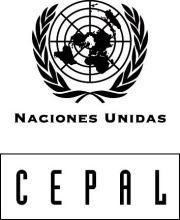 FORMULARIO DE REGISTROSEMINARIO “EXPANDIENDO LA PARTICIPACIÓN DEPYMES EN CADENAS DE VALOR ENTRE ASIA Y AMÉRICA LATINA”SALA DE CONFERENCIAS CELSO FURTADO, CEPALSEMINARIO “EXPANDIENDO LA PARTICIPACIÓN DEPYMES EN CADENAS DE VALOR ENTRE ASIA Y AMÉRICA LATINA”SALA DE CONFERENCIAS CELSO FURTADO, CEPALSEMINARIO “EXPANDIENDO LA PARTICIPACIÓN DEPYMES EN CADENAS DE VALOR ENTRE ASIA Y AMÉRICA LATINA”SALA DE CONFERENCIAS CELSO FURTADO, CEPALSEMINARIO “EXPANDIENDO LA PARTICIPACIÓN DEPYMES EN CADENAS DE VALOR ENTRE ASIA Y AMÉRICA LATINA”SALA DE CONFERENCIAS CELSO FURTADO, CEPALSEMINARIO “EXPANDIENDO LA PARTICIPACIÓN DEPYMES EN CADENAS DE VALOR ENTRE ASIA Y AMÉRICA LATINA”SALA DE CONFERENCIAS CELSO FURTADO, CEPALSEMINARIO “EXPANDIENDO LA PARTICIPACIÓN DEPYMES EN CADENAS DE VALOR ENTRE ASIA Y AMÉRICA LATINA”SALA DE CONFERENCIAS CELSO FURTADO, CEPALLugar y fecha: Santiago, 29 de abril de 2015Lugar y fecha: Santiago, 29 de abril de 2015Lugar y fecha: Santiago, 29 de abril de 2015Lugar y fecha: Santiago, 29 de abril de 2015Lugar y fecha: Santiago, 29 de abril de 2015Lugar y fecha: Santiago, 29 de abril de 2015Name/Nombre:Name/Nombre:Name/Nombre:Name/Nombre:Last Name/Apellido:Last Name/Apellido:Head of Delegation/Jefe de Delegación                  Delegate/Delegado      Delegate/Delegado      Delegate/Delegado      Delegate/Delegado      Observer/Observador         Participant/Participante        Participant/Participante        Participant/Participante        Special Guest/Invitado especial         Special Guest/Invitado especial         Special Guest/Invitado especial         Official Position/Cargo:Official Position/Cargo:Official Position/Cargo:Official Position/Cargo:Official Position/Cargo:Official Position/Cargo:Organization/Institution / Organización/Institución:Organization/Institution / Organización/Institución:Organization/Institution / Organización/Institución:Organization/Institution / Organización/Institución:Organization/Institution / Organización/Institución:Organization/Institution / Organización/Institución:Address/Dirección:
Address/Dirección:
Address/Dirección:
Address/Dirección:
Address/Dirección:
Address/Dirección:
City/Ciudad:City/Ciudad:Country/País:Country/País:Country/País:Country/País:Telephone/Teléfono:Telephone/Teléfono:E-Mail /Correo electrónico: E-Mail /Correo electrónico: E-Mail /Correo electrónico: E-Mail /Correo electrónico: 